Dear Applicant: Completing this application will assist in determining if you qualify for a home loan through the Neighborhood Revitalization Initiative. It is important that all blanks be completed with accurate information. You will also be asked for documentation to verify information contained in this document. All information you include on this application will be kept confidential in accordance with the Gramm-Leach-Bliley Act.Please Read This Statement Before Completing the Box Below:  The following information is requested by the federal government, in order to monitor the lender’s compliance with equal credit opportunity and fair housing laws. You are not required to furnish this information, but are encouraged to do so. The law provides that a lender may neither discriminate on the basis of this information, nor on whether you choose to furnish it or not. However, if you choose not to furnish this information, under federal regulations this lender is required to note race and sex on the basis of visual observation or surname. If you do not wish to the information below, please check the box below. (Lender must review the above material to assure that the disclosures satisfy all requirements to which the lender is subject under applicable state law for the loan applied for.)***This application will not be reviewed and processed until ALL required documents are received. 816-461-6551 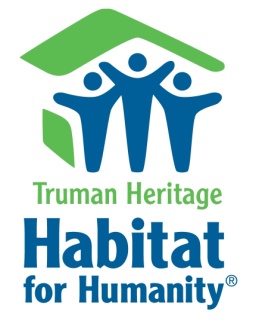 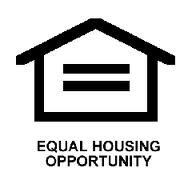 www.trumanhabitat.org
Weatherization andHome RepairsWe are pledged to the letter and spirit of US policy for the achievement of equal housing opportunity throughout the nation. We encourage and support an affirmative advertising and marketing program in which there are no barriers to obtaining housing because of race, color, religion, sex, handicap, familial status, or national origin.Interviewer Please Check when VerifiedApplicant InformationApplicant InformationApplicant InformationApplicant InformationApplicant’s Legal First, Middle and Last Name:Applicant’s Legal First, Middle and Last Name:Applicant’s Legal First, Middle and Last Name:Applicant’s Legal First, Middle and Last Name:List any other names by which you are or have been known, or any other names under which credit was previously received (First, Middle, Last, Suffix):List any other names by which you are or have been known, or any other names under which credit was previously received (First, Middle, Last, Suffix):List any other names by which you are or have been known, or any other names under which credit was previously received (First, Middle, Last, Suffix):List any other names by which you are or have been known, or any other names under which credit was previously received (First, Middle, Last, Suffix):Applicant’s Social Security Number:Applicant’s Date of Birth:Applicant’s Date of Birth:Citizenship: U.S. Citizen Permanent Resident Alien Non-Permanent Resident AlienApplicant’s Marital Status: Married Separated Unmarried (includes single, divorced, widowed)Applicant’s Marital Status: Married Separated Unmarried (includes single, divorced, widowed)Applicant’s Marital Status: Married Separated Unmarried (includes single, divorced, widowed)Are you a veteran? Yes            NoTelephone number(s) where you can be reached:Driver’s License Number:E-Mail Address:Driver’s License Number:E-Mail Address:Driver’s License Number:E-Mail Address:Home  Address: (street, city, state, zip code)                       Home  Address: (street, city, state, zip code)                       Home  Address: (street, city, state, zip code)                       Home  Address: (street, city, state, zip code)                       Name, Address, and Phone Number of Current Employer:Job Title or Description:Name, Address, and Phone Number of Current Employer:Job Title or Description:How long have you worked with this employer?How long have you worked with this employer?Name, Address, and Phone Number of Current Employer:Job Title or Description:Name, Address, and Phone Number of Current Employer:Job Title or Description:Hourly Wage/ Hours per Week:Average Monthly Income:Hourly Wage/ Hours per Week:Average Monthly Income:If you have worked less than two years with your current employer, please provide the following information about your previous employer.If you have worked less than two years with your current employer, please provide the following information about your previous employer.If you have worked less than two years with your current employer, please provide the following information about your previous employer.If you have worked less than two years with your current employer, please provide the following information about your previous employer.Name, Address and Phone Number of Previous Employer:Job Title or Description:Name, Address and Phone Number of Previous Employer:Job Title or Description:How long did you work with this employer?How long did you work with this employer?Name, Address and Phone Number of Previous Employer:Job Title or Description:Name, Address and Phone Number of Previous Employer:Job Title or Description:Monthly Gross Wages:Monthly Gross Wages:Interviewer Please Check when VerifiedCo-Applicant InformationCo-Applicant InformationCo-Applicant InformationCo-Applicant InformationCo-Applicant InformationCo-Applicant’s Legal Name (First, Middle, Last, Suffix):Co-Applicant’s Legal Name (First, Middle, Last, Suffix):Co-Applicant’s Legal Name (First, Middle, Last, Suffix):Co-Applicant’s Legal Name (First, Middle, Last, Suffix):Co-Applicant’s Legal Name (First, Middle, Last, Suffix):List any other names by which you are or have been known, or any other names under which credit was previously received (First, Middle, Last, Suffix):List any other names by which you are or have been known, or any other names under which credit was previously received (First, Middle, Last, Suffix):List any other names by which you are or have been known, or any other names under which credit was previously received (First, Middle, Last, Suffix):List any other names by which you are or have been known, or any other names under which credit was previously received (First, Middle, Last, Suffix):List any other names by which you are or have been known, or any other names under which credit was previously received (First, Middle, Last, Suffix):Co-Applicant’s Social Security Number:Co-Applicant’s Date of Birth:Co-Applicant’s Date of Birth:Citizenship: U.S. Citizen Permanent Resident Alien Non-Permanent Resident AlienCitizenship: U.S. Citizen Permanent Resident Alien Non-Permanent Resident AlienCo-Applicant’s Marital Status: Married Separated Unmarried (includes single, divorced, widowed)Co-Applicant’s Marital Status: Married Separated Unmarried (includes single, divorced, widowed)Co-Applicant’s Marital Status: Married Separated Unmarried (includes single, divorced, widowed)Are you a veteran? Yes            NoAre you a veteran? Yes            NoTelephone number(s) where you can be reached:Driver’s License Number:E-Mail Address:Driver’s License Number:E-Mail Address:Driver’s License Number:E-Mail Address:Driver’s License Number:E-Mail Address:Home  Address: (street, city, state, zip code)                       Home  Address: (street, city, state, zip code)                       Home  Address: (street, city, state, zip code)                       Home  Address: (street, city, state, zip code)                       Home  Address: (street, city, state, zip code)                       Name, Address, and Phone Number of Current Employer:Job Title or Description:Name, Address, and Phone Number of Current Employer:Job Title or Description:How long have you worked with this employer?How long have you worked with this employer?How long have you worked with this employer?Name, Address, and Phone Number of Current Employer:Job Title or Description:Name, Address, and Phone Number of Current Employer:Job Title or Description:Hourly Wage/ Hours per Week:Average Monthly Income:Hourly Wage/ Hours per Week:Average Monthly Income:Hourly Wage/ Hours per Week:Average Monthly Income:If you have worked less than two years with your current employer, please provide the following information about your previous employer.If you have worked less than two years with your current employer, please provide the following information about your previous employer.If you have worked less than two years with your current employer, please provide the following information about your previous employer.If you have worked less than two years with your current employer, please provide the following information about your previous employer.If you have worked less than two years with your current employer, please provide the following information about your previous employer.Name, Address and Phone Number of Previous Employer:Job Title or Description:Name, Address and Phone Number of Previous Employer:Job Title or Description:How long did you work with this employer?How long did you work with this employer?How long did you work with this employer?Name, Address and Phone Number of Previous Employer:Job Title or Description:Name, Address and Phone Number of Previous Employer:Job Title or Description:Monthly Gross Wages:Monthly Gross Wages:Monthly Gross Wages:Dependents and/or others living in the home with you (Not including Co-Applicant)Dependents and/or others living in the home with you (Not including Co-Applicant)Dependents and/or others living in the home with you (Not including Co-Applicant)Dependents and/or others living in the home with you (Not including Co-Applicant)Dependents and/or others living in the home with you (Not including Co-Applicant)First, Middle and Last NameFirst, Middle and Last NameRelationshipRelationshipDate of BirthWillingness to PartnerWillingness to PartnerWillingness to PartnerWillingness to PartnerWillingness to PartnerWillingness to PartnerTo be considered for a Habitat program, you and your family must be willing to complete sweat equity. Sweat equity provides an opportunity for families to increase their personal investment in their home. Examples of activities include working at the construction site, ReStore, Habitat office, providing lunch for the volunteers and building crews, participating in home-owner educational classes and volunteering to assist in other activities that support Habitat for Humanity’s mission.  The sweat equity requirement is a minimum of 10 hours for a home repair project, depending on the project cost. All hours must be completed prior to the scheduling of the service.To be considered for a Habitat program, you and your family must be willing to complete sweat equity. Sweat equity provides an opportunity for families to increase their personal investment in their home. Examples of activities include working at the construction site, ReStore, Habitat office, providing lunch for the volunteers and building crews, participating in home-owner educational classes and volunteering to assist in other activities that support Habitat for Humanity’s mission.  The sweat equity requirement is a minimum of 10 hours for a home repair project, depending on the project cost. All hours must be completed prior to the scheduling of the service.To be considered for a Habitat program, you and your family must be willing to complete sweat equity. Sweat equity provides an opportunity for families to increase their personal investment in their home. Examples of activities include working at the construction site, ReStore, Habitat office, providing lunch for the volunteers and building crews, participating in home-owner educational classes and volunteering to assist in other activities that support Habitat for Humanity’s mission.  The sweat equity requirement is a minimum of 10 hours for a home repair project, depending on the project cost. All hours must be completed prior to the scheduling of the service.To be considered for a Habitat program, you and your family must be willing to complete sweat equity. Sweat equity provides an opportunity for families to increase their personal investment in their home. Examples of activities include working at the construction site, ReStore, Habitat office, providing lunch for the volunteers and building crews, participating in home-owner educational classes and volunteering to assist in other activities that support Habitat for Humanity’s mission.  The sweat equity requirement is a minimum of 10 hours for a home repair project, depending on the project cost. All hours must be completed prior to the scheduling of the service.To be considered for a Habitat program, you and your family must be willing to complete sweat equity. Sweat equity provides an opportunity for families to increase their personal investment in their home. Examples of activities include working at the construction site, ReStore, Habitat office, providing lunch for the volunteers and building crews, participating in home-owner educational classes and volunteering to assist in other activities that support Habitat for Humanity’s mission.  The sweat equity requirement is a minimum of 10 hours for a home repair project, depending on the project cost. All hours must be completed prior to the scheduling of the service.To be considered for a Habitat program, you and your family must be willing to complete sweat equity. Sweat equity provides an opportunity for families to increase their personal investment in their home. Examples of activities include working at the construction site, ReStore, Habitat office, providing lunch for the volunteers and building crews, participating in home-owner educational classes and volunteering to assist in other activities that support Habitat for Humanity’s mission.  The sweat equity requirement is a minimum of 10 hours for a home repair project, depending on the project cost. All hours must be completed prior to the scheduling of the service.I am willing to complete the required sweat equity hoursSign:_________________________________________Sign:_________________________________________I am willing to complete the required sweat equity hoursSign:_________________________________________Sign:_________________________________________I am willing to complete the required sweat equity hoursSign:_________________________________________Sign:_________________________________________I am willing to complete the required sweat equity hoursSign:_________________________________________Sign:_________________________________________Applicant: 		 Yes	 NoCo-Applicant: 	 Yes	 NoApplicant: 		 Yes	 NoCo-Applicant: 	 Yes	 NoRepair Work Requested To Be DoneRepair Work Requested To Be DoneRepair Work Requested To Be DoneRepair Work Requested To Be DoneRepair Work Requested To Be DoneRepair Work Requested To Be DoneRepair Work Requested To Be DonePlease refer to the following lists of repair work needed.  If multiple items are needed, please rank, with “1” being the most important.Please refer to the following lists of repair work needed.  If multiple items are needed, please rank, with “1” being the most important.Please refer to the following lists of repair work needed.  If multiple items are needed, please rank, with “1” being the most important.Please refer to the following lists of repair work needed.  If multiple items are needed, please rank, with “1” being the most important.Please refer to the following lists of repair work needed.  If multiple items are needed, please rank, with “1” being the most important.Please refer to the following lists of repair work needed.  If multiple items are needed, please rank, with “1” being the most important.Please refer to the following lists of repair work needed.  If multiple items are needed, please rank, with “1” being the most important.Critical							Critical							Critical							Non-CriticalNon-CriticalNon-CriticalNon-Critical_____  Roof Replacement_____  Roof Replacement_____  Roof Replacement_____  Exterior Painting_____  Exterior Painting_____  Exterior Painting_____  Exterior Painting_____  Plumbing_____  Plumbing_____  Plumbing_____  Exterior Repairs_____  Exterior Repairs_____  Exterior Repairs_____  Exterior Repairs_____  Code Violation_____  Code Violation_____  Code Violation_____  Weatherization_____  Weatherization_____  Weatherization_____  Weatherization_____  Dangerous Tree Removal_____  Dangerous Tree Removal_____  Dangerous Tree Removal_____  Aesthetic Improvements_____  Aesthetic Improvements_____  Aesthetic Improvements_____  Aesthetic Improvements_____  Health/Safety Concern (List Below)______________________________________________  Health/Safety Concern (List Below)______________________________________________  Health/Safety Concern (List Below)______________________________________________  Roof Repair_____  OTHER: ___________________________________  Roof Repair_____  OTHER: ___________________________________  Roof Repair_____  OTHER: ___________________________________  Roof Repair_____  OTHER: ______________________________OTHER: _________________________________OTHER: _________________________________OTHER: ______________________________________  Roof Repair_____  OTHER: ___________________________________  Roof Repair_____  OTHER: ___________________________________  Roof Repair_____  OTHER: ___________________________________  Roof Repair_____  OTHER: ______________________________Interviewer Please Check when VerifiedCombined Household IncomeCombined Household IncomeCombined Household IncomeCombined Household IncomeCombined Household IncomeCombined Household IncomeSource of IncomeApplicantApplicantCo-ApplicantCo-ApplicantPerson(s) Age 18 or older who are living in the homeGross Monthly Wage(s)$$$$$Gross Monthly Wage(s)$$$$$Social Security$$$$$Disability$$$$$Child Support$$$$$Other$$$$$Other$$$$$Income Totals$$$$$Interviewer Please Check when VerifiedCombined Household AssetsCombined Household AssetsCombined Household AssetsCombined Household AssetsName of Bank, Savings & Loan, or Credit Union:Name of Bank, Savings & Loan, or Credit Union:Balance: $Balance: $Name of Bank, Savings & Loan, or Credit Union:Name of Bank, Savings & Loan, or Credit Union:Balance: $Balance: $Additional Assets:Additional Assets:Balance: $Balance: $Interviewer Please Check when VerifiedCombined Household DebtCombined Household DebtCombined Household DebtCombined Household DebtMortgage:Monthly PaymentBalancePayoff DateVehicle:Monthly PaymentBalancePayoff DateCredit Card(s):Monthly PaymentBalancePayoff DateStudent Loans:Monthly PaymentBalancePayoff DateAlimony/Child Support:Monthly PaymentOther:Monthly PaymentBalancePayoff DateOther:Monthly PaymentBalancePayoff DateOther:Monthly PaymentBalancePayoff DateTotals:$$For Office Use OnlyFor Office Use OnlyFor Office Use OnlyDate Received: Application Accepted Application DeclinedIf more information is needed, please list specific documents needed:Date Letter Sent:Date of Home Visit:Date Letter Sent:Date of Home Visit:Date Application Completed:Date Letter Sent:Date Letter Sent:Interviewer Please Check to Verify Each Box is CheckedDeclarationsPlease respond to the following statements.DeclarationsPlease respond to the following statements.DeclarationsPlease respond to the following statements.DeclarationsPlease respond to the following statements.DeclarationsPlease respond to the following statements.DeclarationsPlease respond to the following statements.ApplicantApplicantCo-ApplicantCo-Applicanta. Do you have any debt because of a court decision against you?a. Do you have any debt because of a court decision against you?    Yes    No    Yes    Nob. Have you been declared bankrupt within the past 12 months?b. Have you been declared bankrupt within the past 12 months?    Yes    No    Yes    Noc. Have you had property foreclosed in the past 12 months?c. Have you had property foreclosed in the past 12 months?    Yes    No    Yes    Nod. Are you currently involved in a lawsuit?d. Are you currently involved in a lawsuit?    Yes    No    Yes    Noe. Are you paying alimony or child support?e. Are you paying alimony or child support?    Yes    No    Yes    NoAuthorization and ReleaseAuthorization and ReleaseAuthorization and ReleaseAuthorization and ReleaseAuthorization and ReleaseAuthorization and ReleaseAuthorization and ReleaseI understand that by filing this application, I am authorizing Habitat for Humanity to evaluate my actual need for repair work to my home, my ability to repay the no-interest loan (if applicable), other expenses of homeownership and my willingness to partner. I understand that the evaluation will include a personal visit(s), a credit check (if applicable) and income verification. I have answered all the questions on this application truthfully. I understand that if I have not answered the questions truthfully, my application may be denied, and that even if I have already been selected for the NRI program, I may be disqualified from the program. The original copy of this application will be retained by Habitat for Humanity even if the application is not approved.I also understand that Habitat for Humanity screens all potential staff (whether paid or unpaid), board members and applicant families on the sex offender registry, and that by completing this application, I am submitting myself and all persons listed on the application to such an inquiry.  I understand that by filing this application, I am authorizing Habitat for Humanity to evaluate my actual need for repair work to my home, my ability to repay the no-interest loan (if applicable), other expenses of homeownership and my willingness to partner. I understand that the evaluation will include a personal visit(s), a credit check (if applicable) and income verification. I have answered all the questions on this application truthfully. I understand that if I have not answered the questions truthfully, my application may be denied, and that even if I have already been selected for the NRI program, I may be disqualified from the program. The original copy of this application will be retained by Habitat for Humanity even if the application is not approved.I also understand that Habitat for Humanity screens all potential staff (whether paid or unpaid), board members and applicant families on the sex offender registry, and that by completing this application, I am submitting myself and all persons listed on the application to such an inquiry.  I understand that by filing this application, I am authorizing Habitat for Humanity to evaluate my actual need for repair work to my home, my ability to repay the no-interest loan (if applicable), other expenses of homeownership and my willingness to partner. I understand that the evaluation will include a personal visit(s), a credit check (if applicable) and income verification. I have answered all the questions on this application truthfully. I understand that if I have not answered the questions truthfully, my application may be denied, and that even if I have already been selected for the NRI program, I may be disqualified from the program. The original copy of this application will be retained by Habitat for Humanity even if the application is not approved.I also understand that Habitat for Humanity screens all potential staff (whether paid or unpaid), board members and applicant families on the sex offender registry, and that by completing this application, I am submitting myself and all persons listed on the application to such an inquiry.  I understand that by filing this application, I am authorizing Habitat for Humanity to evaluate my actual need for repair work to my home, my ability to repay the no-interest loan (if applicable), other expenses of homeownership and my willingness to partner. I understand that the evaluation will include a personal visit(s), a credit check (if applicable) and income verification. I have answered all the questions on this application truthfully. I understand that if I have not answered the questions truthfully, my application may be denied, and that even if I have already been selected for the NRI program, I may be disqualified from the program. The original copy of this application will be retained by Habitat for Humanity even if the application is not approved.I also understand that Habitat for Humanity screens all potential staff (whether paid or unpaid), board members and applicant families on the sex offender registry, and that by completing this application, I am submitting myself and all persons listed on the application to such an inquiry.  I understand that by filing this application, I am authorizing Habitat for Humanity to evaluate my actual need for repair work to my home, my ability to repay the no-interest loan (if applicable), other expenses of homeownership and my willingness to partner. I understand that the evaluation will include a personal visit(s), a credit check (if applicable) and income verification. I have answered all the questions on this application truthfully. I understand that if I have not answered the questions truthfully, my application may be denied, and that even if I have already been selected for the NRI program, I may be disqualified from the program. The original copy of this application will be retained by Habitat for Humanity even if the application is not approved.I also understand that Habitat for Humanity screens all potential staff (whether paid or unpaid), board members and applicant families on the sex offender registry, and that by completing this application, I am submitting myself and all persons listed on the application to such an inquiry.  I understand that by filing this application, I am authorizing Habitat for Humanity to evaluate my actual need for repair work to my home, my ability to repay the no-interest loan (if applicable), other expenses of homeownership and my willingness to partner. I understand that the evaluation will include a personal visit(s), a credit check (if applicable) and income verification. I have answered all the questions on this application truthfully. I understand that if I have not answered the questions truthfully, my application may be denied, and that even if I have already been selected for the NRI program, I may be disqualified from the program. The original copy of this application will be retained by Habitat for Humanity even if the application is not approved.I also understand that Habitat for Humanity screens all potential staff (whether paid or unpaid), board members and applicant families on the sex offender registry, and that by completing this application, I am submitting myself and all persons listed on the application to such an inquiry.  I understand that by filing this application, I am authorizing Habitat for Humanity to evaluate my actual need for repair work to my home, my ability to repay the no-interest loan (if applicable), other expenses of homeownership and my willingness to partner. I understand that the evaluation will include a personal visit(s), a credit check (if applicable) and income verification. I have answered all the questions on this application truthfully. I understand that if I have not answered the questions truthfully, my application may be denied, and that even if I have already been selected for the NRI program, I may be disqualified from the program. The original copy of this application will be retained by Habitat for Humanity even if the application is not approved.I also understand that Habitat for Humanity screens all potential staff (whether paid or unpaid), board members and applicant families on the sex offender registry, and that by completing this application, I am submitting myself and all persons listed on the application to such an inquiry.  Applicant Signature                                                    Date                                   Applicant Signature                                                    Date                                   Co-Applicant Signature                                                      DateCo-Applicant Signature                                                      DateCo-Applicant Signature                                                      DateCo-Applicant Signature                                                      DateCo-Applicant Signature                                                      DateXXXXXXXInformation for Government Monitoring PurposesApplicantApplicantCo-ApplicantCo-Applicant I do not wish to furnish this information. I do not wish to furnish this information. I do not wish to furnish this information. I do not wish to furnish this information.Race/National Origin (Check one or more):Race/National Origin (Check one or more):Race/National Origin (Check one or more:Race/National Origin (Check one or more: American Indian or Alaskan Native American Indian or Alaskan Native American Indian or Alaskan Native American Indian or Alaskan Native Native Hawaiian or other Pacific Islander Native Hawaiian or other Pacific Islander Native Hawaiian or other Pacific Islander Native Hawaiian or other Pacific Islander  Black/African American  Black/African American  Black/African American  Black/African American  White/Caucasian  White/Caucasian  White/Caucasian  White/Caucasian Asian Asian Asian AsianEthnicity:Ethnicity:Ethnicity:Ethnicity: Hispanic or Latino Not Hispanic or Latino Hispanic or Latino Not Hispanic or LatinoSex:Sex: Female Male Female MaleTo Be Completed by the Person Conducting the InterviewTo Be Completed by the Person Conducting the InterviewThis application was taken by: Face-to-Face Interview Mail TelephoneInterviewer’s Name (print or type)This application was taken by: Face-to-Face Interview Mail TelephoneInterviewer’s Signature                                                                                DateThis application was taken by: Face-to-Face Interview Mail TelephoneInterviewer’s Telephone Number: Truman Heritage Habitat for Humanity 816.461.6551